КОМИТЕТ ОБЩЕСТВЕННЫХ КОММУНИКАЦИЙ ЛЕНИНГРАДСКОЙ ОБЛАСТИПРИКАЗот 10 августа 2022 г. N 4ОБ УТВЕРЖДЕНИИ ПОЛОЖЕНИЯ ОБ ОЦЕНКЕ РЕЗУЛЬТАТОВПРОЕКТОВ - ПОБЕДИТЕЛЕЙ КОНКУРСНОГО ОТБОРА ПО ПРЕДОСТАВЛЕНИЮГРАНТОВ В ФОРМЕ СУБСИДИЙ ИЗ ОБЛАСТНОГО БЮДЖЕТА ЛЕНИНГРАДСКОЙОБЛАСТИ СОЦИАЛЬНО ОРИЕНТИРОВАННЫМ НЕКОММЕРЧЕСКИМОРГАНИЗАЦИЯМ НА РЕАЛИЗАЦИЮ ПРОЕКТОВВ соответствии с пунктом 4.3 Порядка определения объема и предоставления грантов в форме субсидий из областного бюджета Ленинградской области социально ориентированным некоммерческим организациям на реализацию проектов в рамках государственной программы Ленинградской области "Устойчивое общественное развитие в Ленинградской области", утвержденного постановлением Правительства Ленинградской области от 19 апреля 2021 года N 203, приказываю:1. Утвердить Положение об оценке результатов проектов - победителей конкурсного отбора по предоставлению грантов в форме субсидий из областного бюджета Ленинградской области социально ориентированным некоммерческим организациям на реализацию проектов согласно приложению к настоящему приказу.2. Контроль за исполнением настоящего приказа оставляю за собой.Председатель КомитетаЕ.Е.ПутроненУТВЕРЖДЕНОприказом Комитетаобщественных коммуникацийЛенинградской областиот 10.08.2022 N 4(приложение)ПОЛОЖЕНИЕОБ ОЦЕНКЕ РЕЗУЛЬТАТОВ ПРОЕКТОВ - ПОБЕДИТЕЛЕЙ КОНКУРСНОГООТБОРА ПО ПРЕДОСТАВЛЕНИЮ ГРАНТОВ В ФОРМЕ СУБСИДИЙИЗ ОБЛАСТНОГО БЮДЖЕТА ЛЕНИНГРАДСКОЙ ОБЛАСТИ СОЦИАЛЬНООРИЕНТИРОВАННЫМ НЕКОММЕРЧЕСКИМ ОРГАНИЗАЦИЯМНА РЕАЛИЗАЦИЮ ПРОЕКТОВ1. Общие положения1.1. Настоящее Положение определяет порядок оценки результатов проектов социально ориентированных некоммерческих организаций (далее - Положение, Оценка результатов проектов, СО НКО) - победителей конкурсного отбора по предоставлению грантов в форме субсидий из областного бюджета Ленинградской области на реализацию проектов в рамках государственной программы Ленинградской области "Устойчивое общественное развитие в Ленинградской области" (далее - Грант, Получатели Гранта, Проект).1.2. Понятия и термины, используемые в настоящем Положении, применяются в значениях, определенных действующим законодательством Российской Федерации.1.3. Оценка результатов проектов осуществляется в целях развития институтов гражданского общества в рамках государственной программы Ленинградской области "Устойчивое общественное развитие в Ленинградской области" и формирования дополнительных стимулов к успешному выполнению проектов СО НКО.1.4. Оценке результатов проектов подлежат результаты Проектов, реализованных с использованием Грантов.1.5. Цель Оценки результатов проектов:- стимулирование получателей Грантов к качественным изменениям соответствующего социального направления при реализации проекта на территории Ленинградской области.1.6. Задачи Оценки результатов проектов:- определение потенциала получателей Грантов;- измерение социального эффекта результатов проектов, реализованных на территории региона, на средства Грантов.1.7. Основные принципы проведения Оценки результатов проектов:- доступность информации о Грантах и их получателях;- взаимодействие Комитета общественных коммуникаций Ленинградской области (далее - Комитет) с гражданами и(или) организациями, которые являлись благополучателями Проекта либо интересы которых были иным образом затронуты в ходе реализации Проекта; Общественной палатой Ленинградской области; органами исполнительной власти Ленинградской области; представителями средств массовой информации; экспертами конкурсного отбора (далее - Заинтересованные стороны);- равный доступ Заинтересованных сторон к процедуре Оценки результатов проектов.2. Общий порядок осуществления Оценки результатов проектов2.1. Оценка результатов проектов проводится ежегодно не позднее третьего квартала текущего года в отношении проектов, реализация которых завершилась в предыдущем календарном году.2.2. Оценка результатов проектов включает:1) оценку результатов проектов Комитетом на основе информации, собранной в ходе мониторинга реализации данных проектов (далее - Мониторинг);2) оценку результатов проектов Заинтересованными сторонами;3) подведение итогов оценки результатов проектов.2.3. Качественные и количественные результаты Проекта.2.3.1. В части качественного результата реализации проекта следует рассматривать социальный эффект. Социальный эффект - это изменения, которые произошли после реализации Проекта в состоянии целевой группы (целевых групп), в жизни конкретных людей и(или) решении общественно значимой проблемы, а также создание реальных условий для ее решения.Качественным результатом также следует считать иное незапланированное Проектом влияние на положение дел на территории реализации Проекта, которые повлекли качественные изменения, произошедшие вследствие осуществления Проекта.2.3.2. Количественные результаты - значения, достигнутые за весь период реализации Проекта:показатели количественных результатов, предусмотренных описанием Проекта (количество жителей Ленинградской области, которые являлись благополучателями Проекта; количество мероприятий, проведенных в рамках Проекта; количество муниципальных районов (городских округов) Ленинградской области, на территории которых был реализован Проект; количество публикаций о Проекте в средствах массовой информации и(или) социальных сетях (далее - Базовые показатели).3. Оценка результатов проектов Комитетом3.1. Оценка результатов проектов, предусмотренная подпунктом 1 пункта 2.2 настоящего Положения, проводится Комитетом и состоит в определении значений Базовых показателей и общего вывода об успешности его реализации.Источниками Мониторинга являются:отчеты и иные документы, сведения, предоставленные СО НКО в Комитет;участие представителей Комитета в мероприятиях, проводимые СО НКО в рамках реализации Проектов.3.2. Значение Базового показателя определяется Комитетом на основе сопоставления достигнутых значений показателей, предусмотренных пунктом 2.3.2 настоящего Положения, и их целевых значений.За достигнутое значение показателя Комитетом принимается значение, заявленное СО НКО, реализовавшей проект, или значение, определенное путем уточнения заявленного значения на основе имеющейся информации либо исправления очевидной ошибки.3.3. Значение Базовых показателей определяется на основе сопоставления информации о ключевых мероприятиях, включенных в календарный план мероприятий Проекта, предусмотренных соглашением о предоставлении гранта, и информации об их исполнении.3.4. Значение каждого из Базовых показателей определяется путем принятия значений, заявленных СО НКО, реализовавшей проект, в том числе с исправлением при необходимости в заявленном значении очевидной ошибки, или уточнения заявленного значения на основе имеющейся информации.3.5. В случае выявления в ходе проведения оценки результатов проектов или ранее обстоятельств, свидетельствующих о нарушении (неисполнении) СО НКО, реализовавшей проект, условий соглашения о предоставлении гранта, информация об этом размещается на официальном сайте Комитета в информационно-телекоммуникационной сети "Интернет" (далее - сеть "Интернет") по адресу https://ok.lenobl.ru (далее - сайт Комитета).3.6. В ходе проведения оценки результатов Проектов определится информационная открытость проекта. Под информационной открытостью Проекта понимается его активное освещение в средствах массовой информации и(или) в сети "Интернет", а также материалы, которые созданы в ходе осуществления проекта и представляют общественный интерес, размещены в открытом доступе в сети "Интернет" с возможностью их свободного использования.3.7. Оценка результатов проекта завершается определением общего вывода об успешности реализации Проекта и размещением информации о результатах оценки на сайте Комитета.Указанный вывод формулируется одной из следующих оценок Проекта:реализован "успешно";реализован "удовлетворительно".Оценка "проект реализован успешно" означает, что:организация добросовестно осуществила Проект, достигнут положительный социальный эффект Проекта;в процессе реализации Проекта решена актуальная и социально значимая проблема (проблемы), результаты Проекта оказались полезными для целевой группы (целевых групп), граждан;информация о Проекте была доступна гражданам, целевой группе (целевым группам), основные мероприятия проекта освещались в средствах массовой информации и(или) в сети "Интернет".Оценка "проект реализован удовлетворительно" означает, что Проект выполнен, результаты достигнуты, но при этом имеются замечания к качеству проведения отдельных мероприятий и(или) уровню информационной открытости Проекта.3.8. Комитет вправе номинировать проект, оцененный им как "успешно" реализованный, в число лучших проектов "ТОП-5" в соответствии с пунктом 5.3 настоящего Положения.4. Оценка результатов проектов Заинтересованными сторонами4.1. Комитет обеспечивает возможность участия в оценке результатов Проекта Заинтересованной стороны.4.2. Возможность участия Заинтересованных сторон в оценке результатов проектов обеспечивается посредством размещения на сайте Комитета в сети "Интернет" ссылки на программное обеспечение для административных опросов (далее - Программное обеспечение).Программное обеспечение обеспечивает доступ Заинтересованных сторон к анкете Оценки результатов проектов (далее - Анкета).Информация о возможности участия Заинтересованных сторон в оценке результатов проектов с указанием даты окончания такой оценки публикуется на сайте Комитета в сети "Интернет". Заинтересованная сторона в срок не менее 30 календарных дней со дня опубликования информации о начале оценки результатов проектов может давать оценку успешности реализации Проекта и комментарии, обосновывающие оценку.4.3. Оценка выбирается Заинтересованной стороной из следующих вариантов:проект реализован "успешно";проект реализован "удовлетворительно".Оценка "проект реализован успешно" означает, что:организация добросовестно осуществила Проект, достигнут положительный социальный эффект Проекта;в процессе реализации Проекта решена актуальная и социально значимая проблема (проблемы), результаты Проекта оказались полезными для целевой группы (целевых групп), граждан;информация о Проекте была доступна гражданам, целевой группе (целевым группам), основные мероприятия проекта освещались в средствах массовой информации и(или) в сети "Интернет".Оценка "проект реализован удовлетворительно" означает, что Проект выполнен, результаты достигнуты, но при этом имеются замечания к качеству проведения отдельных мероприятий и(или) уровню информационной открытости Проекта.4.4. Для определения оценки успешности реализации проекта и(или) формулирования комментария в соответствии с пунктами 4.2 и 4.3 настоящего Положения Заинтересованная сторона может использовать:информацию о содержании проекта, представленную в заявке на участие в конкурсе и размещенную на информационном ресурсе об оказании финансовой поддержки некоммерческим организациям в сети "Интернет" по адресу: https://ленобласть.гранты.рф;информацию из средств массовой информации, в том числе в социальных сетях;из других общедоступных источников информации.4.5. В связи с участием в оценке результатов проекта Заинтересованная сторона не вправе требовать предоставления ей информации и документов от Комитета и(или) СО НКО, реализовавшей Проект.4.6. Заинтересованная сторона или ее представитель не участвуют в оценке результатов проектов, если они являются или в период осуществления Проекта являлись членами коллегиального органа СО НКО, реализовавшей Проект, входили в состав его команды либо имеют предвзятое отношение к указанной СО НКО или Проекту (в том числе вследствие конфликта интересов, неприятия деятельности по проекту по политическим, религиозным и другим мотивам).То обстоятельство, что Заинтересованная сторона, указанная в пункте 4.1 настоящего Положения, является благополучателем проекта, не признается конфликтом интересов в целях применения настоящего пункта Положения.Заинтересованная сторона, указанная в пункте 4.1 настоящего положения, имеет право номинировать в число лучших проектов "ТОП-5" по одному Проекту. Заинтересованная сторона вправе выбрать проект, номинируемый ею в число лучших проектов "ТОП-5", только из проектов, оцененных ею как "успешно" реализованные, при этом выбор должен осуществляться на основе следующих критериев:уровень достижения результатов Проекта;уровень информационной открытости Проекта;масштабируемость и(или) тиражируемость Проекта (потенциал увеличения масштаба деятельности и(или) распространения положительного опыта, полученного в ходе реализации проекта на территории Ленинградской области).Заинтересованная сторона номинирует Проект в число лучших "ТОП-5" посредством заполнения Анкеты в соответствии с пунктом 4.2 настоящего Положения.5. Подведение итогов оценки результатов проектов5.1. Подведение итогов оценки результатов проектов включает в себя:обобщение результатов оценки Проектов, проведенной Комитетом и Заинтересованными лицами;определение лучших проектов "ТОП-5";обнародование Комитетом результатов оценки проектов.5.2. По результатам завершения процедур, предусмотренных разделами 3 и 4 настоящего Порядка, Комитет готовит отчет об оценке результатов проектов, содержащий следующую информацию:1) краткую информацию о ходе проведения оценки результатов проектов;2) информацию об основных итогах оценки результатов проектов;3) список "успешно" реализованных проектов, включающий следующие сведения о Проектах:номер заявки на участие в конкурсе, по итогам рассмотрения которой был предоставлен грант;название проекта;наименование организации;грантовое направление;размер гранта;фактически использованную сумму гранта;4) список "удовлетворительно" реализованных проектов, включающий следующие сведения о проектах:номер заявки на участие в конкурсе, по итогам рассмотрения которой был предоставлен грант;название проекта;наименование организации;грантовое направление;одобренный размер гранта;фактически использованную сумму гранта.5.3. Комитет определяет лучшие проекты "ТОП-5" из числа Проектов, номинированных Комитетом и Заинтересованными сторонами. При этом из рассмотрения исключаются Проекты, которые были номинированы Заинтересованными сторонами, но не были оценены Комитетом как "успешно" реализованные.Отбор номинантов на включение в число лучших проектов "ТОП-5" осуществляется на основе следующих критериев:номинирование Заинтересованной стороной Проекта в число лучших проектов "ТОП-5";уровень достижения результатов проекта;уровень информационной открытости проекта;масштабируемость и(или) тиражируемость проекта (потенциал увеличения масштаба деятельности и(или) распространения положительного опыта, полученного в ходе реализации проекта на территории Ленинградской области).5.4. СО НКО, проекты которых включены Комитетом в число лучших проектов "ТОП-5", награждаются благодарностью Комитета. Указанные СО НКО могут быть также представлены к иным формам поощрения и(или) поддержки их деятельности (приглашение от Комитета выступить с презентацией на форуме, конференции и(или) ином мероприятии).5.5. Информация об оценке результатов проектов размещается на сайте Комитета в сети "Интернет".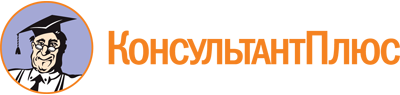 Приказ Комитета общественных коммуникаций Ленинградской области от 10.08.2022 N 4
"Об утверждении Положения об оценке результатов проектов - победителей конкурсного отбора по предоставлению грантов в форме субсидий из областного бюджета Ленинградской области социально ориентированным некоммерческим организациям на реализацию проектов"Документ предоставлен КонсультантПлюс

www.consultant.ru

Дата сохранения: 10.12.2022
 